CAPABILITY STATEMENTCOMPANY OVERVIEW Established in 1973, Farmington Displays, Inc. (fdi) is a leader in the design and manufacture of custom exhibits, retail and corporate environments. Utilizing a highly skilled team of professionals and computerized manufacturing equipment, fdi is able to deliver a high quality, turn-key product matched with impeccable service. From concept to completion, our staff is committed to assist our customers to ensure that all projects are completed in a timely, cost-effective manner. CORE SERVICES Trade Show Exhibit Design Digital Printing / Graphic Design Retail Store Fixture Millwork & Woodwork ADDITIONAL SERVICES  Show Site Supervision Completion of show service kits In-house local trucking service Portable exhibit systems Exhibit rental and leasing programs Shipment coordination & freight tracking Offsite warehousing DIFFERENTIATORS 150,000 square foot facility 7,000 sqft. Graphic production centerFull metal shop Complete carpentry shop (2) Four head CNC Router Systems – CAD Integrated Metal aluminum milling center – CAD Integrated Digital Panel Saw Brand new CNC equipment(2) CET UV flatbed printers(1) Roland Versa printer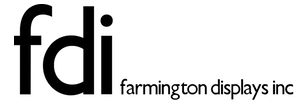 (2) Spray Booths Vehicle fleet including (2) vans, 16 ft. and 26 ft. box trucks PAST PERFORMANCEfdi has worked with many government agencies nationwide since being awards GSA Contract is 2015.Friends of Hammonasset, Inc.- state project for the outfit of Hammonasset State ParkContact: Chrisvpfoh@aol.comDepartment of Interior- to design and produce graphic panels or US Aid Bangladesh Protected Parks. Contact: Kim_forrest@fws.govDepartment of Air Force- manufactured and installed acrylic artifact enclosureContact: Karen.austin@us.af.mil  